Задачи: Учить образовывать от существительных прилагательные, согласовывать существительные с прилагательными в роде, числе и падеже, согласовывать числительные с существительными. Развивать связную речь.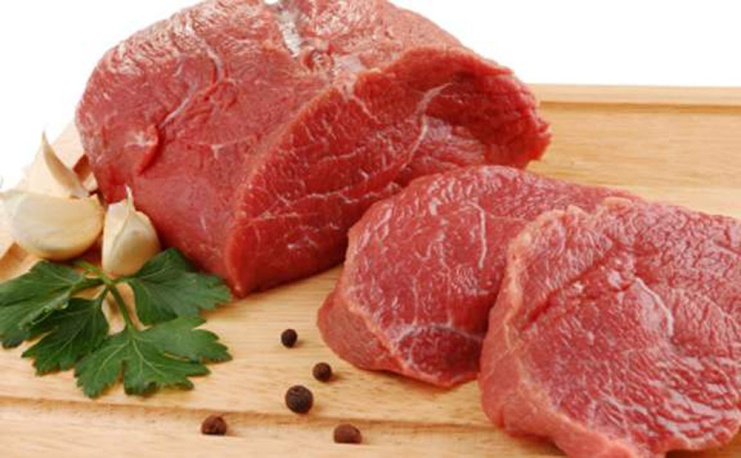 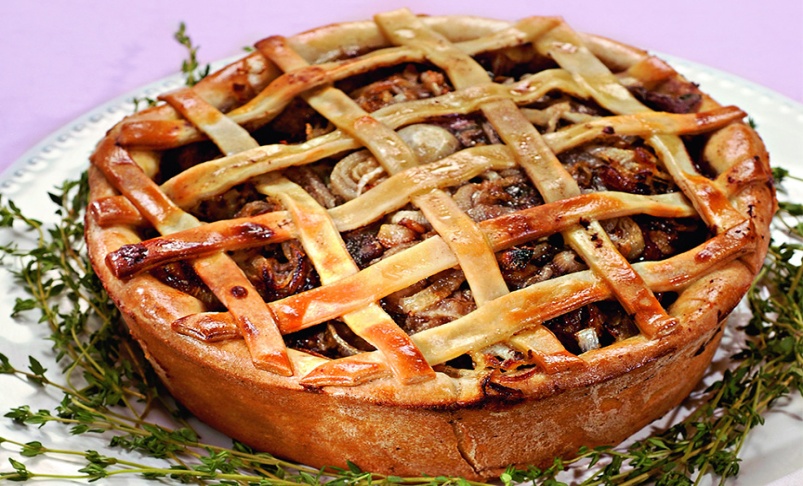 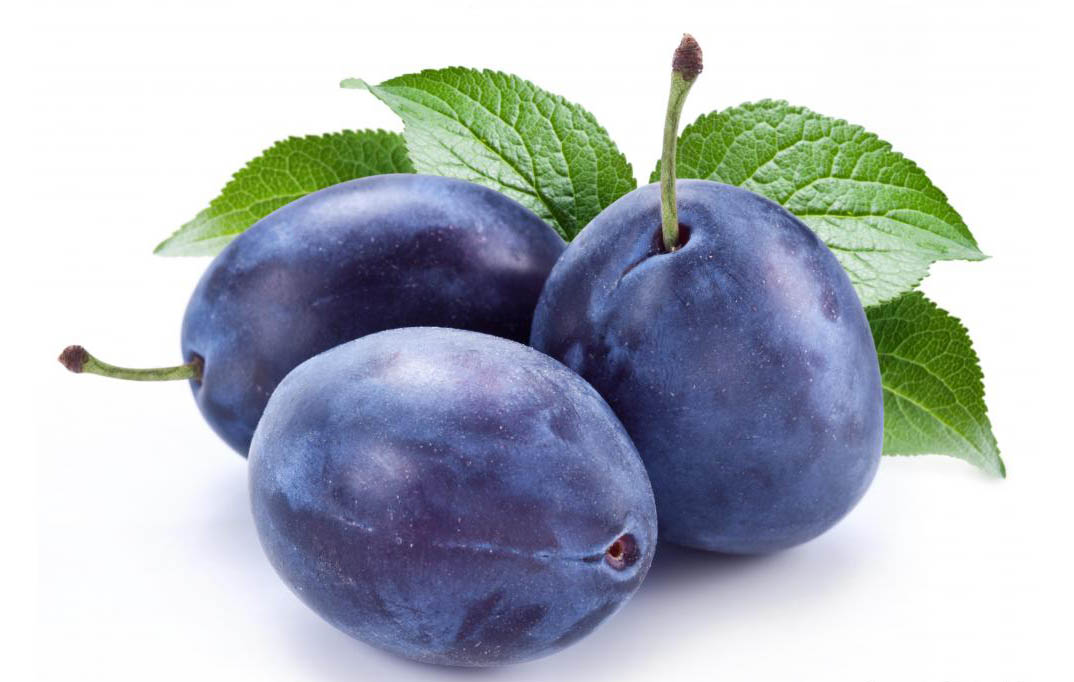 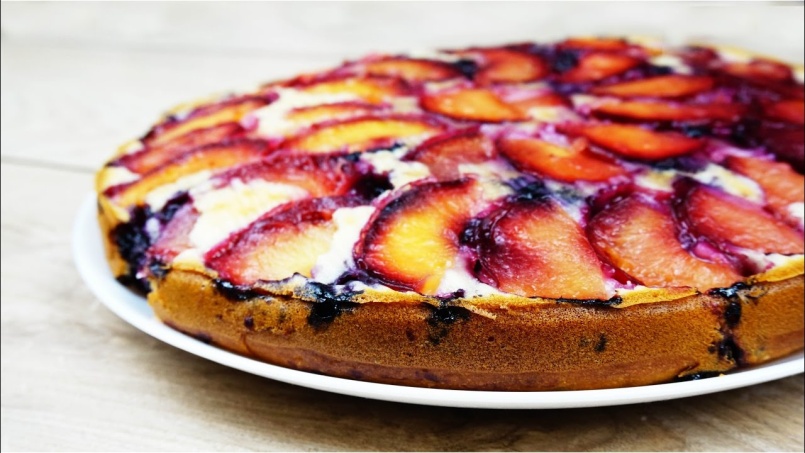 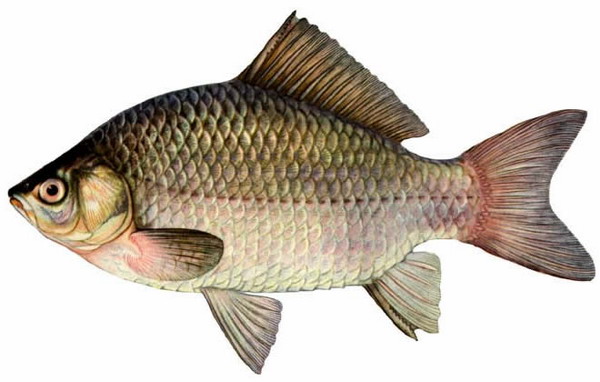 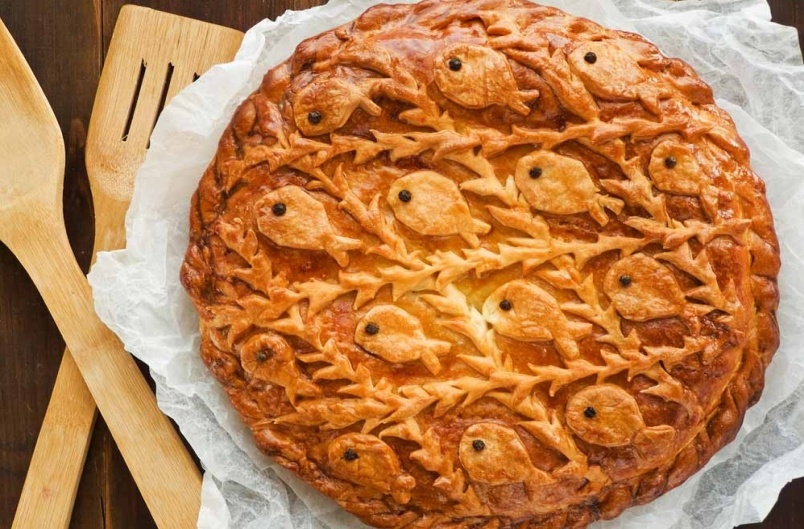 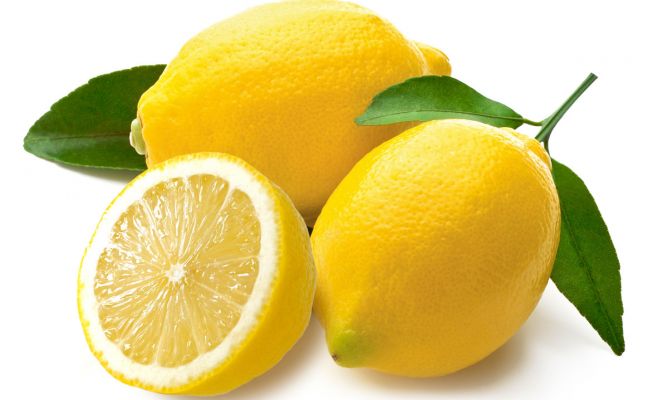 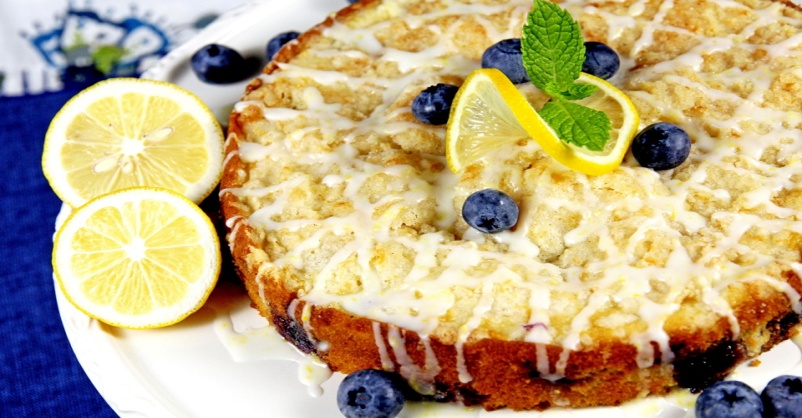 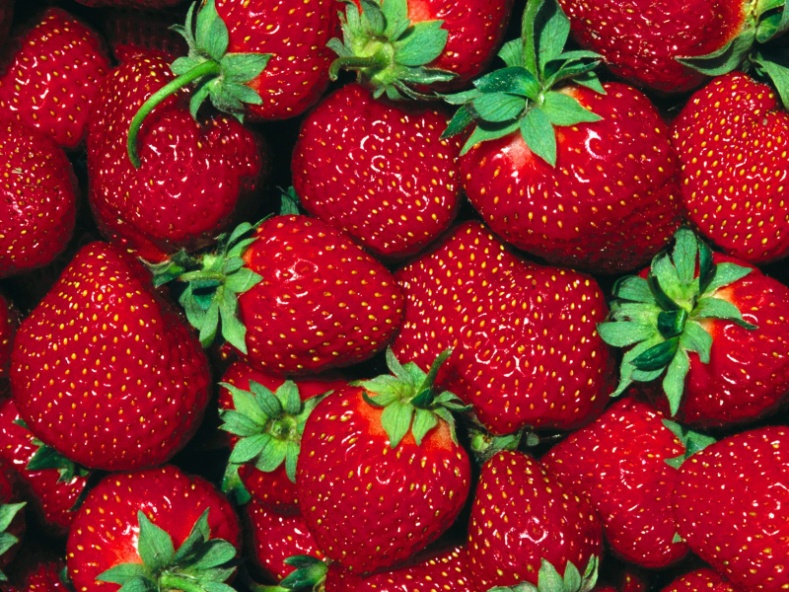 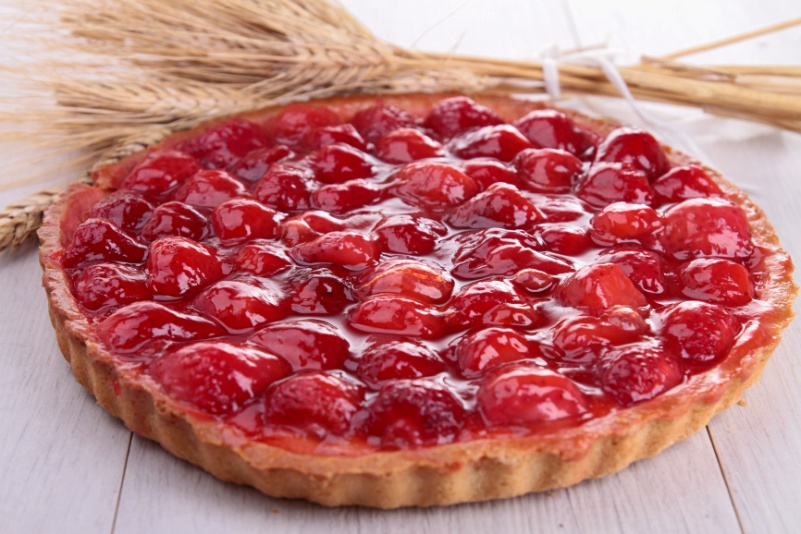 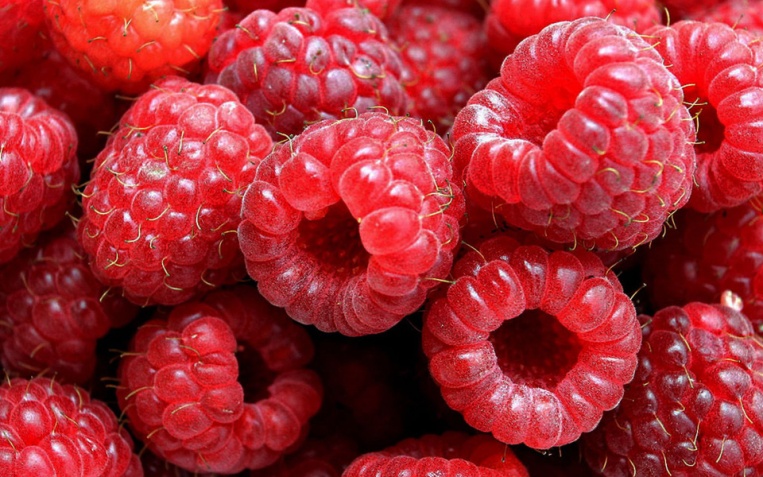 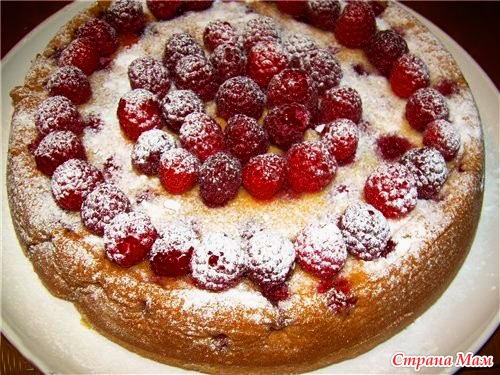 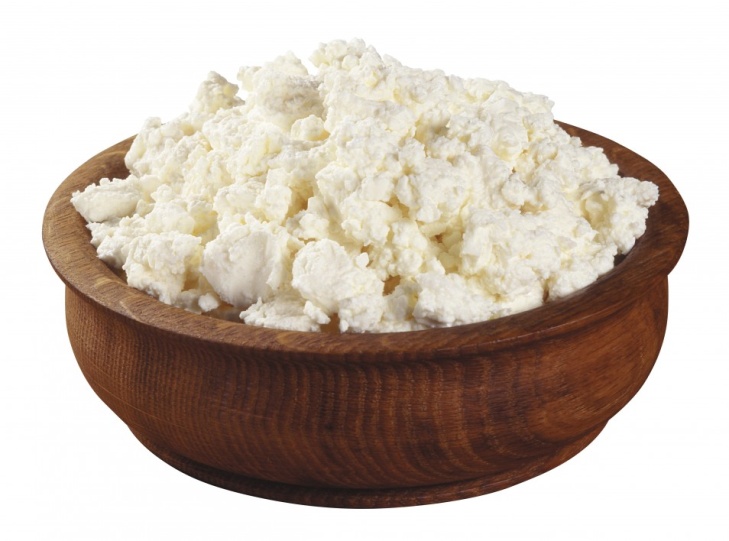 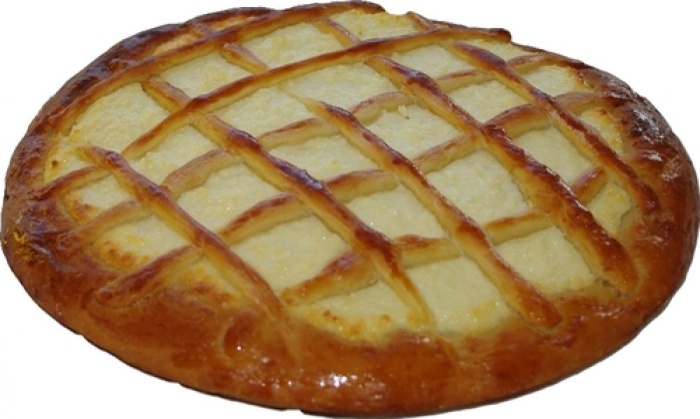 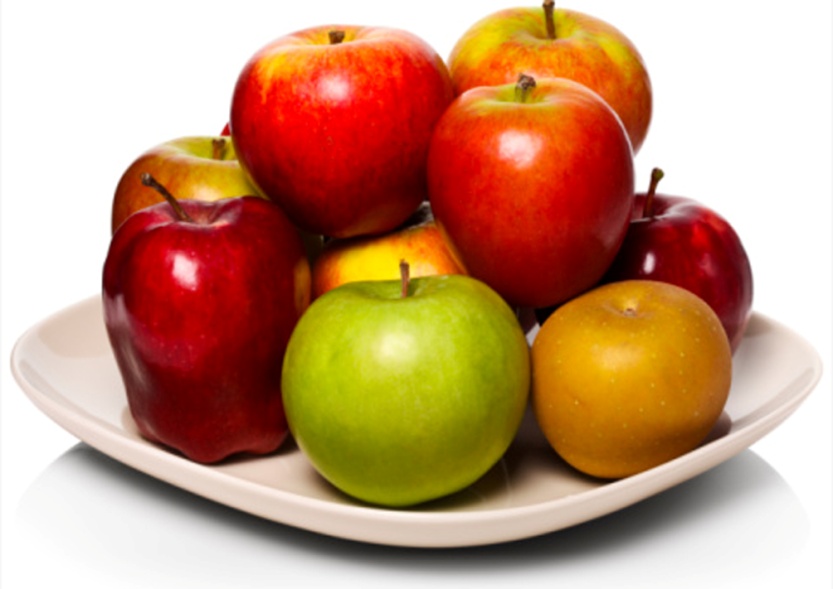 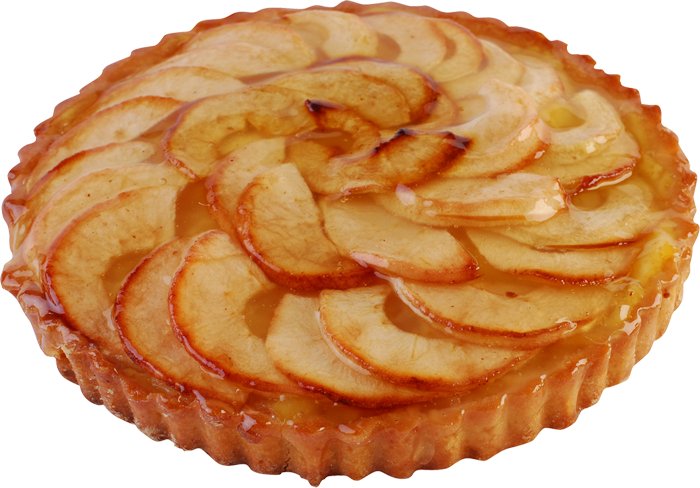 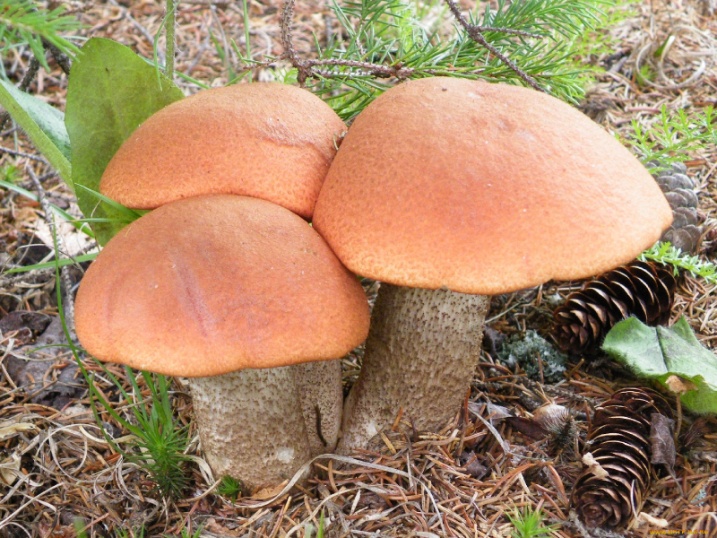 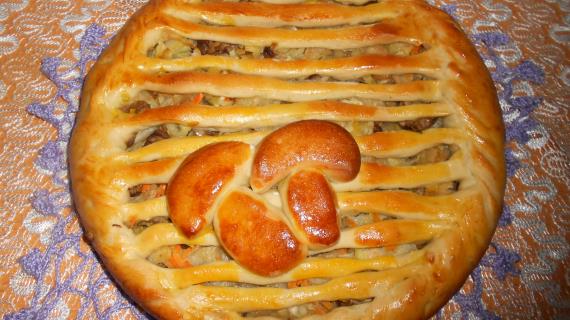 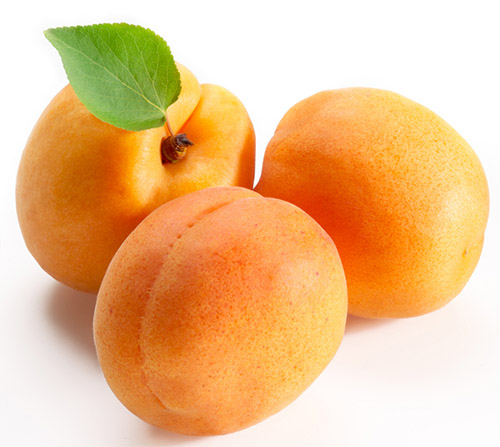 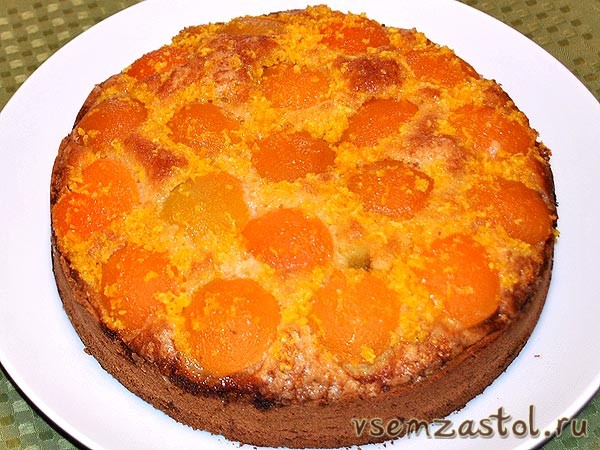 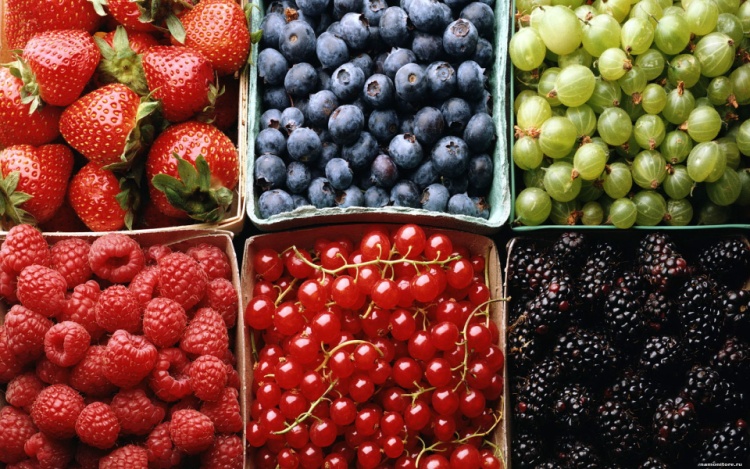 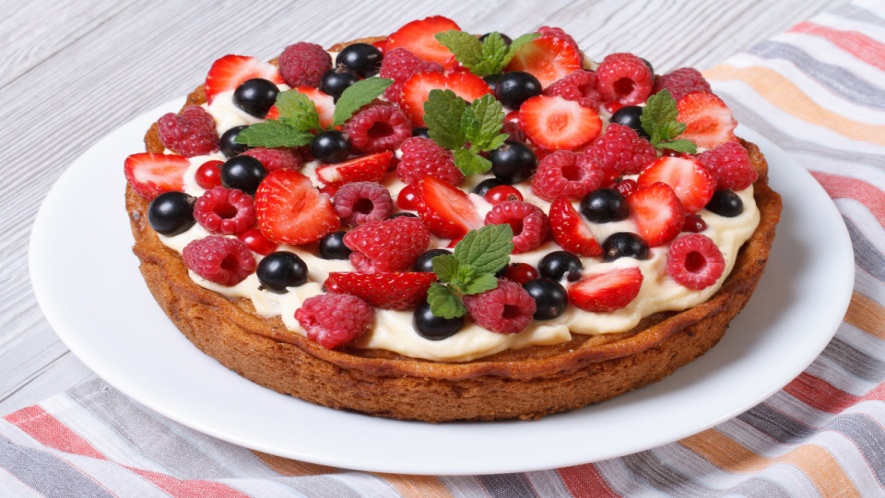 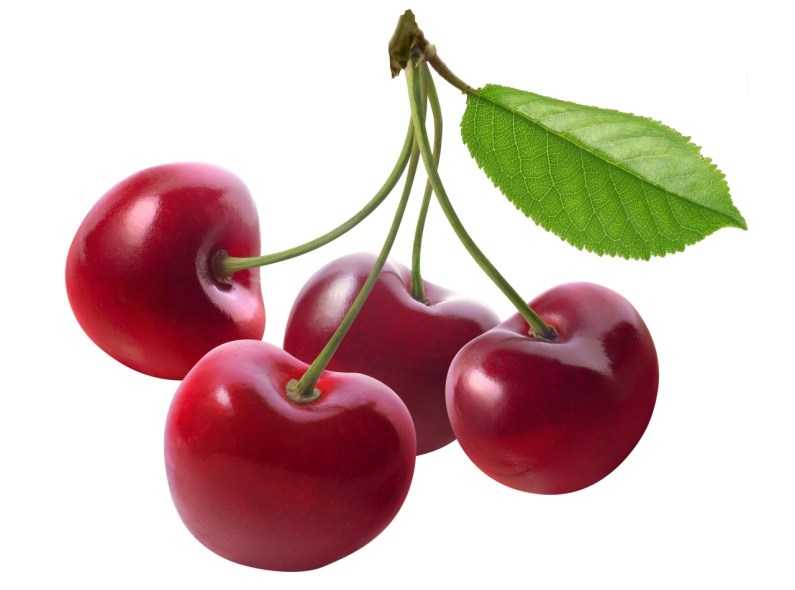 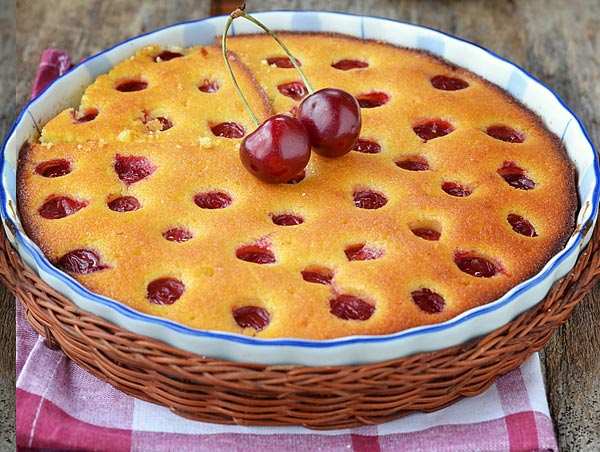 